Publicado en Madrid el 10/06/2019 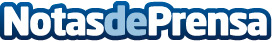 GESEIN revalida el nivel 3 de CMMI en Desarrollo y ServiciosEsta certificación avala la calidad de los proyectos que la compañía lleva a cabo, así como la seguridad y el cumplimiento legalDatos de contacto:GESEINhttp://www.gesein.com/917542199Nota de prensa publicada en: https://www.notasdeprensa.es/gesein-revalida-el-nivel-3-de-cmmi-en Categorias: Telecomunicaciones E-Commerce Ciberseguridad Recursos humanos http://www.notasdeprensa.es